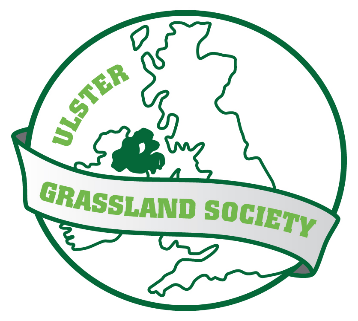 STUDENT MEMBERSHIP PROPOSAL FORMI wish to apply for membership of the Ulster Grassland SocietyNAME:……………………………………………………………………………..ADDRESS:…………………………………………………………………………………………………………………………………………………….…………………………………………………………………………POSTCODE: ………………………………………………………………………TELEPHONE No:………………………….:……………………………………..MOBILE No ………………………………………………………………………E-Mail:……………………………………………………………………………..Home farm main enterprise:Dairy  				SheepBeef           			Other		…………SIGNATURE OF APPLICANT……..………………………         DATE:………………….RETURN FORM TO:      UGS Secretary, 8 Green Crescent, Knock, Belfast, BT5 6JEOr email to:-  secretary@ulstergrassland.co.uk